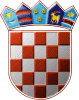 REPUBLIKA HRVATSKA	VARAŽDINSKA ŽUPANIJAOPĆINA VIDOVEC Općinsko vijećeKLASA: 400-08/18-01/01URBROJ: 2186/10-01/1-20-09	Vidovec, 08. lipnja 2020.                                                                                        Temeljem članka 33. i 34. Zakona o Proračunu (“Narodne novine” broj 87/08, 136/12 i 15/15) i članka 31. Statuta Općine Vidovec (“Službeni vjesnik Varaždinske županije” broj 04/18), Općinsko vijeće Općine Vidovec na 23. sjednici  održanoj dana  08. lipnja 2020. godine, donosi          IZVJEŠTAJ O IZVRŠENJU PLANA RAZVOJNIH PROGRAMA OPĆINE VIDOVEC         ZA  2019.  GODINU	Članak 1.Plan razvojnih programa Općine Vidovec za 2019. godinu (“Službeni vjesnik Varaždinske županije” broj  81/18, 30/19, 64/19 i 94/19) izvršen je kako slijedi:02.01. JEDINSTVENI UPRAVNI ODJELPROGRAM 1002 JEDINSTVENI UPRAVNI ODJELAktivnost 100204 Rashodi za nabavu dugotrajne imovine Aktivnost 100208 Izrada projektne dokumentacije 03.01. KOMUNALNE DJELATNOSTIPROGRAM 1003 KOMUNALNA DJELATNOST Aktivnost 100301 Javna rasvjeta    Aktivnost 100306 Održavanje nerazvrstanih cestaAktivnost 100311 Održavanje javnih površinaAktivnost 100318 Komunalno opremanje ulica 04.01. PREDŠKOLSKI ODGOJPROGRAM 1004 PROSVJETAAktivnost 100404Aktivnost 100413 Izgradnja dječjeg vrtića u VidovcuAktivnost 100415 Rashodi za nabavu dugotrajne imovine- Dječji vrtić Škrinjica05.01. KULTURAPROGRAM 1005 OSTALI KORISNICIAktivnost 100501 Kultura          UKUPNO                                       10.286.135,00 KN                    9.892.148,68 KNČlanak 2.Izvještaj o izvršenju Plana  razvojnih programa  Općine Vidovec za  2019. godinu objavit će se u  “Službenom vjesniku Varaždinske županije”.                                                                 PREDSJEDNIK OPĆINSKOG VIJEĆA OPĆINE VIDOVEC                                                                  Zdravko PizekOPISPLAN ZA 2019.IZVRŠENJE 2019.IZVOR FINANCIRANJA422Postrojenja i oprema38.000,0030.963,04611 Porez i prirez na dohodak       Opći prihodi i primici (011)426Nematerijalna proizvedena imovina6.000,005.187,74611 Porez i prirez na dohodak       Opći prihodi i primici (011)426Nematerijalna proizvedena imovina182.000,00           164.625,00611 Porez i prirez na dohodak       Opći prihodi i primici (011)633 Pomoći iz proračuna       Opći prihodi i primici (011)642 Prihodi od nefinancijske imovine       Opći prihodi i primici (011)454Dodatna ulaganja za ostalu nefinancijsku imovinu250.000,00244.846,25653 Komunalni doprinosi i naknade       Ostali prihodi za posebne namjene            (043) 611 Porez i prirez na dohodak       Opći prihodi i primici (011)633 Pomoći iz proračuna       Opći prihodi i primici (011)411Zemljište27.000,0026.811,21611 Porez i prirez na dohodak       Opći prihodi i primici (011)652 Prihodi za kupnju zemljišta (011)421Građevinski objekti1.192.225,00891.236,02611 Porez i prirez na dohodak       Opći prihodi i primici (011)633 Pomoći iz proračuna       Opći prihodi i primici (011)634 kapitalna pomoć izvanpror. korisnika       Ostale pomoći (052)653 Komunalni doprinosi i naknade       Ostali prihodi za posebne namjene            (043)421Građevinski objekti12.300,00           12.237,50611 Porez i prirez na dohodak       Opći prihodi i primici (011)422Postrojenja i oprema350.750,00349.217,44        611 Porez i prirez na dohodak       Opći prihodi i primici (011)454Dodatna ulaganja za ostalu nefinancijsku imovinu0,000,00        611 Porez i prirez na dohodak       Opći prihodi i primici (011)642 Prihodi od nefinancijske imovine       Opći prihodi i primici (011)422Postrojenja i oprema0,000,00        632 Pomoći od međunarodnih organizacija          te institucija i tijela EU -  Pomoći          (051)  611 Porez i prirez na dohodak       Opći prihodi i primici (011)421Građevinski objekti                7.130.000,007.078.690,75        844 Primljeni krediti od tuzemnih kreditnih institucija izvan javnog sektora- dugoročni- namjenski primici od zaduživanja (081)633 Pomoći iz proračuna       Opći prihodi i primici (011)611 Porez i prirez na dohodak       Opći prihodi i primici (011)422Postrojenja i oprema0,000,00633 Pomoći iz proračuna       Opći prihodi i primici (011)611 Porez i prirez na dohodak       Opći prihodi i primici (011)422Postrojenja i oprema8.160,002.110,00633 Pomoći iz proračuna (051)652 Vlastiti prihodi (031)421Građevinski objekti810.000,00809.751,82633 Pomoći iz proračuna       Opći prihodi i primici (011)611 Porez i prirez na dohodak       Opći prihodi i primici (011)422Postrojenja i oprema249.700,00249.603,16611 Porez i prirez na dohodak       Opći prihodi i primici (011)451Dodatna ulaganja na građ. objektima30.000,0026.868,75611 Porez i prirez na dohodak       Opći prihodi i primici (011)